LUMINOUS COLOUR GEL SAFETY DATA SHEETHEMA Free Acrylic LiquidThis safety data sheet conforms to Regulation (EC) No. 1907/2006 (REACH), Annex II, as amended by Regulation (EU) No. 453/2010 - EuropeSection 1: Identification of the substance/mixture and of the company/undertakingProduct identifierProduct name:		HEMA Free Acrylic LiquidProduct code: 		HFL01/02Relevant identified uses of the substance or mixture and uses advised againstUse of substance / mixture: 	Part component used in the creation of Acrylic Nails. For professional use only. To be mixed with acrylic polymer in the manufacture of artificial extensions.1.3. Details of the supplier of the safety data sheetCompany name: Luminous Colour Gel 5 Moxham Street Cranebrook NSW 2749 Tel: 0481451050Email: sales@luminouscolourgel.com.auEmergency telephone number: 0481451050(office hours only)Section 2: Hazards identification:2.1 Classification of the substance or the mixture:Product definition:		MixtureClassification according to Regulation (EC) No.1272/2008 [CLP/GHS]Flam. Liq.	2	H225Skin Irrit		2	H315Skin Sens	1	H317Eye Irrit		2	H319STOT SE	3	H335Most Important adverse effects:Highly flammable liquid and vapour. Causes skin irritation. May cause allergic skin reaction when in contact with skin. Causes serious eye irritation. May cause respiratory irritation. Harmful to aquatic organism, may cause long term adverse effects in the aquatic environment.2.2 Label ElementsHazard Pictograms:		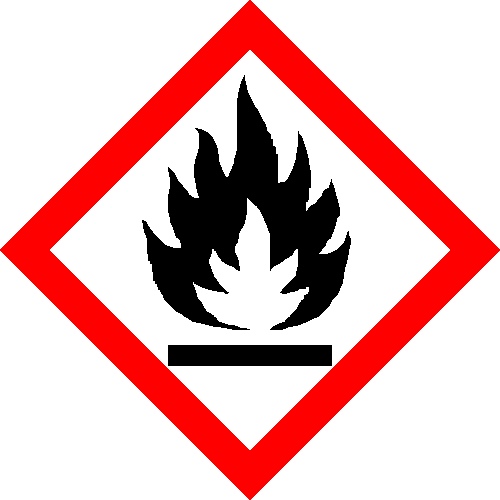 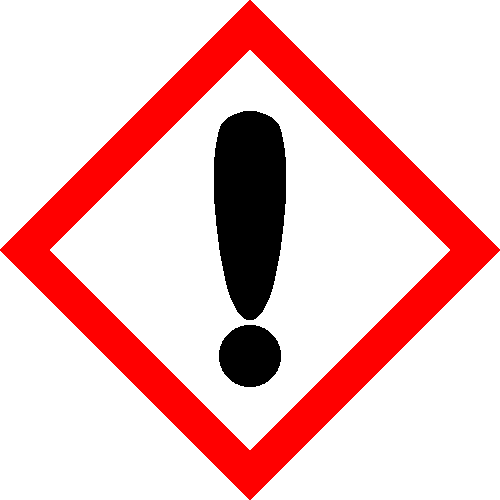 Signal Word:		DangerHazard statements:		H225: 				Highly Flammable liquid and vapour.H315:				Causes skin irritation.H317:				May cause an allergic skin reaction.H319:				Causes serious eye irritationH335:				May cause respiratory irritationPrecautionary statementsP210:	Keep away from heat, hot surfaces, sparks, open flames and other ignition sources. No smoking.P241:	Use explosion proof electrical / ventilation / lighting equipment.P280:	Wear protective gloves/protective clothing/eye protection/face protection.P302+352:			IF ON SKIN: Wash with plenty of water.P303+361+353:	IF ON SKIN (or hair): Take off immediately all contaminated clothing, rinse with water / shower.P304+340:	IF INHALED: Remove person to fresh air and keep comfortable for breathing.				Other Hazards:	In use, may form flammable / explosive air mixture.PBT:	This product is not identified as a PBT/vPvB substanceSection 3: Composition/information on ingredients:Contains Colour CI60725Section 4: First aid measuresDescription of necessary first aid measures:Eye Contact:	bathe the eye with running water for 15 minutes. Consult a doctor.Inhalation:	Remove casualty from exposure, ensuring one’s own safety whilst doing so, consult a doctorSkin Contact:	Remove all contaminated clothes unless stuck to the skin. Drench the affected skin with running water for ten minutes or longer if the substance is still on the skin, consult a doctorIngestion: 	Wash out the mouth with water. Do not induce vomiting, if conscious, give half a litre of water to drink immediately, consult a doctor.Protection of first aiders: No action shall be taken involving any personal risk or without suitable training. It may  			 be dangerous to the person providing the aid to give mouth to mouth resuscitation. 			 Wash contaminated clothing thoroughly with water before reusing it or wear gloves.Most important symptoms and effects, both acute and delayed:Potential acute health effects:Eye Contact:		There may be irritation and redness. The eyes may water profuselyInhalation:		There may be irritation of the throat with a feeling of tightness in the chest Skin Contact:		There may be irritation and redness at the site of contactIngestion:	There may be soreness and redness of the mouth and throat, Nausea and stomach pain may occurDelayed Immediate Effects:	Immediate effects can be expected after short term exposure.Indication of any immediate and special treatment needed:Immediate / special treatment:	Not Applicable		Section 5: Fire-fighting measures:5.1 Extinguishing media:Suitable Extinguishing Media:Alcohol or polymer foam. Carbon dioxide. Dry chemical powder. Use water spray to coolcontainers.5.2 Special hazards arising from the substance or mixture:Highly flammable. In combustion emits toxic fumes. Forms explosive air-vapour mixture.Vapour may travel considerable distance to source of ignition and flash back.5.3 Advice for fire-fighters:Wear self-contained breathing apparatus. Wear protective clothing to prevent contactwith skin and eyes.Section 6: Accidental release measures6.1 Personal Precautions, Protective Equipment, & Emergency ProceduresPersonal precautions: 	 Refer to section 8 of SDS for personal protection details. If outside do not approach from downwind. If outside keep bystanders upwind and away from danger point. Mark out the contaminated area with signs and prevent access to unauthorised personnel. Turn leaking containers leak-side up to prevent the escape of liquid. Eliminate all sources of ignition.6.2 Environmental precautions:Environmental precautions: Do not discharge into drains or rivers. Contain the spillage using bunding.6.3 Methods and material for containment and cleanup:Clean-up procedures: 	Absorb into dry earth or sand. Transfer to a closable, labelled salvage container fordisposal by an appropriate method. Do not use equipment in clean-up procedure which may produce sparks.6.4 Reference to other sections.See section 8 for information on appropriate personal protective equipmentSection 7: Handling and storage:7.1. Precautions for safe handling:Handling requirements: 	Avoid direct contact with the substance. Ensure there is sufficient ventilation of the area. Do not handle in a confined space. Avoid the formation or spread of mists in the air. Smoking is forbidden. Use non-sparking tools.7.2. Conditions for safe storage, including any incompatibilities:Storage conditions:	 Store in a cool, well ventilated area. Keep away from direct sunlight. Keep containertightly closed. Keep away from sources of ignition. Prevent the build up of electrostaticcharge in the immediate area. Ensure lighting and electrical equipment are not a source of ignition.7.3 Specific end use(s)Recommendations:		Not availableIndustrial Sector SpecificSolutions:			Not availableSection 8: Exposure controls/personal protection:8.1 Control Parameters:ETHYL METHACRYLATE:Workplace exposure limits : 				Respirable dust:DNEL / PNEC:	No Data available.8.2 Exposure Controls:Engineering measures: 		Ensure there is sufficient ventilation of the area. Ensure lighting and electricalequipment are not a source of ignition.Respiratory protection: 		Self-contained breathing apparatus must be available in case of emergency.Hand protection: 		Impermeable gloves.Eye protection: 			Safety glasses. Ensure eye bath is to hand.Skin protection: 			Impermeable protective clothing.Section 9: Physical and chemical properties9.1. Information on basic physical and chemical properties:Appearance:	Physical State:		Liquid	Colour:			Dark purple Odour:				Characteristic OdourInitial Boiling point andboiling range:			200 CRelative Density:		0.96Viscosity:			Non ViscousEvaporation Rate:		FastSolubility in water:		Slightly soluble9.2 Other Information:		No additional information.Section 10: Stability and reactivity:10.1 Reactivity:                              	 Stable under recommended transport or storage conditions10.2 Chemical stability: 	Stable under normal conditions. Stable at room temperature.10.3 Possibility of hazardous reactions:	Hazardous reactions will not occur under normal transport or storage conditions .Decomposition may occur on exposure to conditions or materials listed below. Polymerisation may occur on exposure to conditions or materials listed below.10.4 Conditions to avoid: 	Direct sunlight. Heat. Hot surfaces. Sources of ignition. Flames.10.5 incompatible materials: 	Strong oxidising agents. Strong acids.10.6 hazardous decomposition products: 	In combustion emits toxic fumes.Section 11: Toxicological information:11.1 Information on toxicological effects:Hazardous Ingredients:Ethyl Methacrylate:Hydroxyl Propyl Methacrylate:Glycerol DimethacrylateTetra Ethylene Glycol DimethacrylateN,N-Dimethyl-P-TolueneRelevant hazards for substance:Symptoms / Routes of exposure:Skin contact: 			There may be irritation and redness at the site of contact.Eye contact: 			There may be irritation and redness. The eyes may water profusely.Ingestion:	There may be soreness and redness of the mouth and throat. Nausea and stomach pain may occur. There may be vomiting.Section 12: Ecological information:12.1 ToxicityHYDROXY PROPYL METHACRYLATEGLYCEROL DIMETHACRYLATEN,N-DIMETHYL-P-TOLUIDINE12.2  Persistence and degradability:Biodegradable12.3 Bioaccumulative potential:No bioaccumulation potential12.4 Mobility in soil:Readily absorbed into soil12.5  Results of PBT and vPvB assessment:PBT:	Not ApplicablevPvB:	Not Applicable12.6 Other adverse effectsHarmful to aquatic organismsSection 13: Disposal considerations: Waste Treatment Methods:Disposal operations:	Transfer to a suitable container and arrange for collection by a specialised waste disposal operator.Please note:	 The users attention is drawn to the possible existence of regional or national regulations regarding disposal.Section 14: Transport information:Special Precautions:	No special precautions.Section 15: Regulatory information15.1. Safety, health and environmental regulations/legislation specific for the substance or mixture:Chemical Safety Assessment:	A chemical safety assessment has not been carried out for the substance or the mixture by the supplierSection 16: Other information:This safety data sheet is prepared in accordance with Commission Regulation (EU) No 453/2010This safety data sheet is prepared in accordance with Commission Regulation (EU) No 1272 / 2008Phrases used in s.2 and s.3: H225: Highly flammable liquid and vapour.H301: Toxic if swallowed.H302: Harmful if swallowed.H311: Toxic in contact with skin.H315: Causes skin irritation.H317: May cause an allergic skin reaction.H319: Causes serious eye irritation.H331: Toxic if inhaled.H335: May cause respiratory irritation.H373: May cause damage to organs <or state all organs affected, if known> throughprolonged or repeated exposure <state route of exposure if it is conclusively proven thatno other routes of exposure cause the hazard>.H412: Harmful to aquatic life with long lasting effects.Notice to readerTo the best of our knowledge, the information contained herein is accurate. However, neither the above named supplier, nor any of its subsidiaries, assumes any liability whatsoever for the accuracy orcompleteness of the information contained herein.Final determination of suitability of any material is the sole responsibility of the user. All materials maypresent unknown hazards and should be used with caution. Although certain hazards are described herein, we cannot guarantee that these are the only hazards that exist.Information contained within this SDS is only to be distributed as required by law.Product / Ingredient nameINCIIdentifiers%Classification (1)PBT/WELEthyl MethacrylateEthyl MethacrylateEC:    202-597-5CAS: 97-63-2>75Flam Liq                 2:         H225Skin Irrit                  2:        H315Eye Irrit                   2:        H319Skin Sens               1:        H317STOT SE                3:        H335---Hydroxy Propyl MethacrylateHydroxy Propyl MethacrylateEC:     248-666-3CAS:  27813-02-1 10-25Eye Irrit                   2:        H319Skin Sens               1:        H317---Glycerol DimethacrylateGlycerol DimethacrylateEC:     ------CAS:   1830-78-001-05Skin Irrit                  2:        H315STOT SE                3:        H335---Tetra Ethylene glycol dimethacrylateTetra Ethylene Glycol dimethacrylateEC:     ------CAS:   109-17-101-05Skin Sens               1:        H317STOT SE                3:        H335Skin Irrit                   2:       H315Eye Irrit                    2:       H319STOT SE                 3:       H335---N,N-DIMETHYL-P-TOLUIDINEReach Reg’01-2119956633-31-0000N,N-DIMETHYL-P-TOLUIDINEEC:     202-805-4CAS:   99-97-801-05Acute Tox.              3:        H331 Acute Tox.             3:        H311Acute Tox.              3:        H301STOT RE                2:        H373Aquatic Chronic      3:        H412---Acrylic Ester---TRADE SECRET0.1-01------Non-Classified IngredientsUV ABSORBER---EC:    410-560-1CAS:  ---0.1-01------Hydroquinone Monomethyl  EtherEC:    205-769-8CAS: 150-76-5<0.1Acute Tox.              4:        H302Eye Irrit                   2:        H319Skin Sens               1:        H317State8hr TWA15 min STEL8hr TWA15 min STELUK250 mg/m3------IPRRATLD501223mg / kgORLMUSLD507836mg / kgORLRATLD5014800mg / kgORLRATLD5011600mg / kgORALRATOECD423>2000mg / kgORAL	RATLD5010837mg / kgIPRMUSLD50212mg / kgHazardRouteBasisSkin corrosion / irritationDRMHazard CalculatedSerious eye damage / irritationOPTHazard CalculatedRespiratory / skin issuesDRMHazard CalculatedSTOT- Single exposureINHHazard CalculatedGolden Ide48H EC50493mg/lFish96H LC5043.2mg/lDaphnia Magna48H EC5015.259mg/lFish Pimephales promelas96H LC50469mg/lADR /RIDADNIMDGIATA14.1 UN NumberUN1993UN 1993UN1993UN 199314.2 UN Proper shipping NameFLAMMABLE LIQUID,N.O.S. (ethylMethacrylate Monomer, Hydroxy propyl methacrylate mixture)FLAMMABLE LIQUID,N.O.S. (ethylMethacrylate Monomer, Hydroxy propyl methacrylate mixture)FLAMMABLE LIQUID,N.O.S. (ethylMethacrylate Monomer, Hydroxy propyl methacrylate mixture)FLAMMABLE LIQUID,N.O.S. (ethylMethacrylate Monomer, Hydroxy propyl methacrylate mixture)14.3 Transport Hazard Class(es)33 3314.4 Packing Groupiiiiiiii14.5 Environmental HazardsNoNoNoNo14.5 Marine pollutantNoNoNo NoAdditional INformationSpecial Provisions640ETunnel Code(D/E)---